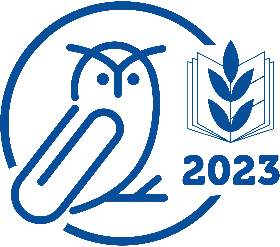 Степновский отдел МБУК ВР «МЦБ»им. М. В. НаумоваЛитературный час «Путешествие писателей по Крыму»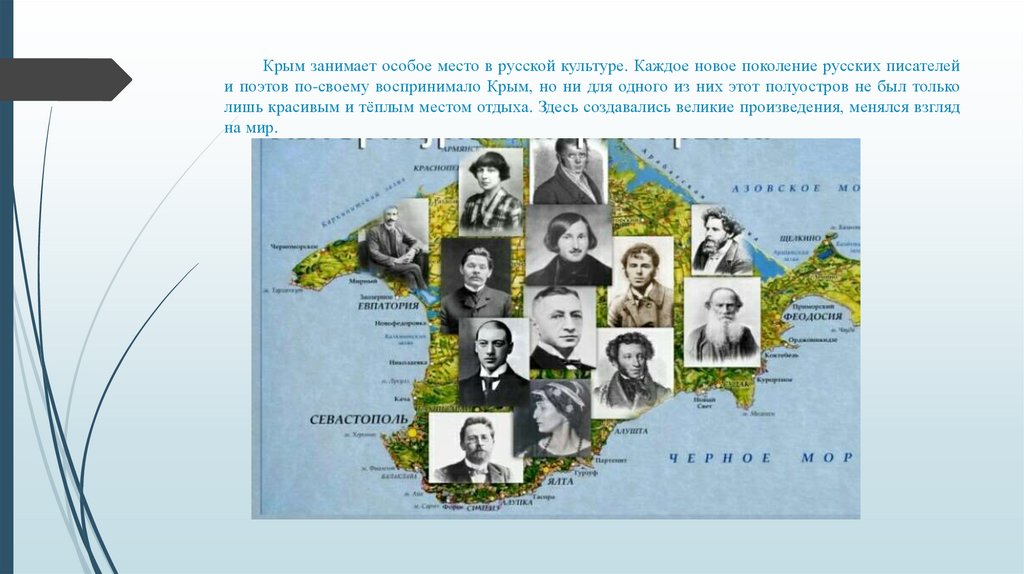 Подготовила: библиотекарь 2 категории Степновского отдела Дубова С.А.х. Степной15 марта 2023Сценарий«Путешествие писателей по Крыму»Дата проведения:                                                           15 марта 2023 годаВремя проведения:                                                         14.00.Место проведения:                                                          БиблиотекаЦели: воспитание интереса к истории и литературе, культуре России, гордости за свою Родину и её народ.Задачи: 1. Познакомить читателей с историей Крымского полуострова.2. Познакомить читателей с произведениями классиков, поэтов и писателей, посвященные Крыму.3. Расширить кругозор читателей, привить навыки культуры чтения.Библиотекарь: У каждого из нас есть неотъемлемое право любить свой родной край и утверждать, что нет земли красивее, благодатнее, неповторимей. Только глупец будет спорить, мудрый же человек согласится, хотя и добавит при этом: «Конечно, ты прав, дорогой друг, но моя родина тоже прекрасна…».Великий чилийский поэт Пабло Неруда назвал «Крым орденом на груди планеты Земля». Не только его, но и многих других людей очаровала красота этого края, который боги создали для себя, но затем подарили людям.Крым во все времена был для людей творчества не просто красивым и вдохновляющим, но каким – то сакральным местом. Сюда приезжали поэты, писатели, художники. Приезжали и на отдых, и по делам службы, и для интересных творческих встреч, и просто за вдохновением. Для некоторых прозаиков и поэтов Крым стал постоянным местом жительства, другие сражались здесь на земле и на море в страшные годы войны за Отечество.Ведущий: К.Г. Паустовский (1892 – 1968) писал: «Есть уголки нашей земли настолько прекрасны, что каждое посещение их вызывает ощущение счастья, жизненной полноты, настраивает все наше существо на необыкновенно простое и плодотворное лирическое звучание. Таков Крым… Каждый, кто побывал в Крыму, уносит с собой… сожаление и легкую печаль, какую вызывают воспоминания о детстве, и надежду ещё раз увидеть эту полуденную землю».Ведущий: И всё – таки первооткрывателем «волшебного края», «очей отрады», поэтической жемчужины стал А.С. Пушкин. «Воображенью край священный» - писал о просторах Крыма Александр Пушкин.В тематике литературных экскурсий по Крыму рассказ о пребывании «светила русской поэзии» на полуострове едва ли не самый популярный и важный. Однако в Крыму Александр Сергеевич пробыл всего месяц, хотя столь недолгое пребывание, всё же, оставило значимый след в творческой биографии поэта.Весной 1820 года Пушкин, будучи раскритикованным за свои стихотворения, порочащие статус государственного чиновника, отправляется в ссылку на юг, в Екатеринослав (ныне - Днепропетровск). Здесь поэт заболевает лихорадкой, и начальник Пушкина, проявив сострадание, разрешает «ссыльному» небольшое путешествие в компании семейства Раевских.Вместе с ними Пушкин в августе 1820 года морем через Керченский пролив прибывает в Крым. Наследница древнего Пантикапея – Керчь – впрочем, особого впечатления на поэта не произвела. Судя по сухим заметкам из писем, оставила Пушкина равнодушной и Феодосия, куда генерал Раевский с детьми и своим талантливым другом прибыл наземным транспортом. Путешественники пробыли в гостях бывшего феодосийского градоначальника С.М. Броневского два дня, после чего морем отправились в Гурзуф, к благословенному уголку, где Пушкин был по-настоящему счастлив, о чем рассказывал своему брату Льву в трогательных письмах.Почти нет сомнений, что это морское путешествие вдохновило поэта на знаменитые строки:«Прекрасны вы, брега Тавриды,Когда вас видишь с корабляПри свете утренней Киприды,Как вас впервой увидел я;Вы мне предстали в блеске брачном:На небе синем и прозрачномСияли груды ваших гор,Долин, деревьев, сел узорРазостлан был передо мною…»Так, в Крыму, начала зарождаться «жемчужина» русской литературы – поэма «Евгений Онегин». Несколько недель, проведенных в уютном мезонине дома, принадлежавшего генерал-губернатору Новороссии герцогу А.Э. Ришелье, вдохновили поэта на завершение элегии «Погасло дневное светило», написание элегии «Увы, зачем она блистает». Были закончены стихи «Мне вас не жаль, года весны моей», здесь же был сделан черновой набросок стихотворения «Зачем безвременную скуку». В Гурзуфе была начата поэма «Кавказский пленник». Под влиянием крымских впечатлений написаны стихотворения «Редеет облаков летучая гряда», «Нереида» и многие другие.Волшебный край, очей отрада! Все живо там: холмы, леса,Янтарь и яхонт винограда, долин приютная краса,И струй, и тополей прохлада... Все чувство путника манит,Когда, в час утра безмятежный, в горах, дорогою прибрежной,Привычный конь его бежит и зеленеющая влагаПред ним и блещет и шумит вокруг утесов Аюдага...Пушкин проехал весь южный берег Крыма. Сейчас в Гурзуфе открыт музей Пушкина, состоящий из шести залов.Ведущий: Вспомним Антона Павловича Чехова. Первый раз отправился в Крым летом 1888 г. и был восхищен его морем и горами. Картина моря встречается у Чехова в повести "Черный монах" (1894).То, что он увидел, проезжая в 1888 г. через Ялту, отобразилось в рассказе «Длинный язык».В Феодосии Чехов остановился на даче издателя газеты «Новое время» А.В. Суворина и прожил там около двух недель.В июле-августе следующего года Чехов проводит в Ялте три недели и использует их для работы над повестью «Скучная история».В 1894 г. Чехов приехал в Ялту уже не отдыхать, а лечиться. Пробыл с 5 марта по 5 апреля. Жил в гостинице «Россия» (N 39). После этой поездки южнобережная природа, детали ялтинского быта начинают проникать в творчество Чехова. В «Черном монахе» находят место картины моря, в повести «Ариадна» (1895) тип «вечной» курортницы, в рассказе «Три года» (1895) упоминается проживавшие в Ялте французское семейство, фамилии некоторых ялтинцев - художника Ярцева, хирурга Кирма.В сентябре 1898 г. Чехов приезжает в Ялту и остается здесь жить. Причина - необходимость лечить туберкулез легких. К осени следующего года было закончено строительство дома в Аутке (район Ялты), куда писатель переехал вместе с матерью и сестрой. Вскоре, в декабре 1899 г., был опубликован «крымский» рассказ Чехова – «Дама с собачкой».С Чеховым в Ялте встречались артисты МХАТа (апрель 1900 г.) писатель А.М. Горький, И.А.Бунин, Д.Н. Мамин-Сибиряк, С.Найденов, К.М.Станюкович, художник А.В. Васнецов, композитор С.В. Рахманинов. Чехов в 1900 г. собрал деньги на пансионат для малоимущих больных («Яузлар», на 20 человек).Через 3 года снова разослал воззвание с призывом создать санаторий на 45 мест (ныне санаторий имени Чехова). В 1901-1902 годах. Чехов встречался в Ялте с А.Н. Толстым. В ялтинский период жизни Чехов сблизился с И.А. Буниным. Бывали у Чехова художник И.И. Левитан и певец Ф.И. Шаляпин. За 5 с лишним лет ялтинской жизни Чехов написал 9 крупных рассказов, 2 пьесы, рассказ «Случай из практики», пьесу «Вишневый сад». Каждое из этих произведений - общепризнанный шедевр.После смерти Чехова его сестра Мария Павловна, которой был завещан ялтинский дом, постаралась оставить в нем все так, как было при жизни брата. В 1921 г. там был создан мемориальный музей А.П. Чехова. ﻿Библиотекарь: «НИКОЛАЙ НЕКРАСОВ: КРЫМСКАЯ РАПСОДИЯ» …Храм божий на горе мелькнул И детски чистым чувством веры Внезапно на душу пахнул. Нет отрицанья, нет сомненья, И шепчет голос неземной: Лови минуту умиленья… Крым – благодатный край, известный не только своей уникальной природой и целебным климатом, но и тем, что с ним связаны судьбы и творчество великих классиков русской литературы. Николай Некрасов – поэт, писатель, публицист. Он был одной из самых неоднозначных личностей своего времени. Его творчество наполнено болью народа и любовью к своему Отечеству. Лирические произведения автора поражают своей глубиной и проникновенностью. 28 августа 1876 года, по рекомендации лейб-медика царского двора Сергея Петровича Боткина, Николай Некрасов приезжает в Крым. В это время на юге начинался сезон винограда, целебного по своим свойствам. Николай Некрасов вместе со своей женой Зинаидой Николаевной остановился в гостинице европейского уровня «Россия» (г. Ялта). Первые дни пребывания поэта омрачались состоянием здоровья: злокачественная опухоль вызывала сильные боли. Долгие прогулки по ялтинским улочкам и очаровательная природа южного берега Крыма со временем способствовали не только улучшению здоровья, но и новым творческим замыслам. В своих письмах друзьям и родственникам Николай Некрасов напишет: «Море и здешняя природа, вообще, пленяют меня и успокаивают». Поэт не раз посещал Ореанду, Гурзуф, а при переезде из Ялты в Симферополь, выходил из экипажа и долго шел пешком, любуясь крымскими пейзажами. К Некрасову вернулись творческие силы – в Ялте поэт дописал четвертую часть поэмы «Кому на Руси жить хорошо?» («Пир на весь мир»). После посещения Севастополя написал свое знаменитое стихотворение «Тишина». За два месяца пребывания в Крыму автор написал более 1300 поэтических строк! Ялта стала одним из самых счастливых и творческих периодов жизни классика.Библиотекарь: История сохранила имена и потомков Захария — Матвея Захаровича и Бориса Матвеевича, по прозвищу Слепого, активного участника политики Ивана III в деле централизации страны, а также прапрадеда поэта Даниила Васильевича, отличившегося в Крымском походе князя Василия Голицына 1687 года. Затем род Тютчевых постепенно уходит в тень. Тем не менее, налицо факт большого «исторического поля» строк тютчевского «Коня морского» (1830): «Ты буйным вихрем вскормлен был / В широком Божьем поле...»От моря и до моряНе правда ли, как будто на крымской «натуре» написано это блистательное стихотворение Федора Ивановича Тютчева?Сновиденьем безобразнымСкрылся север роковой,Сводом легким и прекраснымСветит небо надо мной.Снова жадными очамиСвет живительный я пьюИ под чистыми лучамиКрай волшебный узнаю.         (1850)    Вновь твои я вижу очи —    И один твой южный взгляд    Киммерийской грустной ночи    Вдруг рассеял сонный хлад...    Воскресает предо мною    Край иной — родимый край —    Словно прадедов виною     Для сынов погибший рай...В действительности Тютчеву не удалось побывать в Крыму, хотя он не раз стремился сюда, видя в Черноморье один из узловых центров исторического развития. Мотив пребывания в «Киммерии» отдаленно перекликается с «бегством» в Тавриду К. Батюшкова и других романтиков. Но «Киммерия» Тютчева, со всей своей силой лирического обобщения, имеет не столько географический или антологический смысл, сколько историософский смысл, перекликаясь с «Киммерийскими ночами умозрения» Гете. Север и Юг — два особых мира, как отмечено И. Петровой, «те же Европа и Россия, но только странно смещенные, сдвинутые с тех привычных мест, которые определил для них Тютчев-публицист». В наше время, как известно, именно система поэтических координат Тютчева стала более соответствовать основной мировой геополитической координате.Год 1854-й. Появление первого стихотворного сборника Тютчева совпало с разгаром превращающейся в Крымскую Восточной войны (1853—1856), по его словам, «второй Пунической войны Запада против России». Тютчев, значительную часть своей дипломатической деятельности посвятивший безуспешным попыткам предотвращения этой войны, воспринял события как личную трагедию и довольно безучастно отнесся к долгожданному литературному успеху.Теперь тебе не до стихов,О слово русское, родное! — написал он 24 октября 1854 года, как раз в момент тяжелого сражения под Инкерманом. Находясь в родовом имении Овстуг, он пригласил в свой кабинет крепостного ратника, направлявшегося в Севастополь, и долго беседовал с ним.Известна своеобразная «севастопольская» переписка поэта со своей второй женой Эрнестиной Федоровной Тютчевой (Пфеффельд), в которой отражена заинтересованность малейшей подробностью, связанной с ходом военных действий у стен «Севастополя-Трои». Вот письмо от 21 мая 1854 года: «Все эти дни мы получали только плохие известия. Во-первых, известие о деле под Севастополем, где у нас выбыло из строя две тысячи человек и кончившееся все-таки поражением, так как мы вынуждены были покинуть на другой день укрепления, которые отстояли накануне такого кровопролития. Зато известие о взятии Керчи при входе в Азовское море, где осталось только семь батальонов для отражения неприятельского корпуса в 20 тысяч человек. Одним словом, нас постоянно оттесняют, несмотря на чудеса храбрости и героизм самопожертвования, и трудно пока предвидеть для нас более счастливый оборот дела. Напротив. По-видимому, то же бессмыслие, которое наложило свою печать на наш политический образ действий, присуще и нашему военному управлению. И не могло быть иначе. Подавление мысли уже давно было руководящим принципом нашего правительства».Библиотекарь: «ЛЕРМОНТОВ: ЛЕГЕНДА О КРЫМСКОМ ПИЛИГРИМЕ» …Аллах ли там среди пустыни Застывших волн воздвиг твердыни, Притоны ангелам своим; Иль Дивы словом роковым… Биографии великих людей притягивают внимание читателей вне зависимости от того, увлекается ли человек тем или иным видом искусства или нет. Кому-то интересно узнать о творческом процессе и о том, что вдохновило автора на создание того или иного произведения, а кому-то интересны факты из личной жизни, воспоминания современников. В 1887 году в журнале «Русский архив» были опубликованы сенсационные письма французской поэтессы Адель Омер де Гелль, которая была женой французского консула в Одессе. В письмах живописно и красочно повествовалось о том, как в 1840 году Михаил Юрьевич Лермонтов, нарушив воинскую дисциплину, отправился в Крым, только ради того, чтобы увидеть свою возлюбленную: «Лермонтов сидит у меня в комнате в Мисхоре и поправляет свои стихи. Я ему сказала, что он в них должен непременно упомянуть места, сделавшиеся нам дорогими. Как я к нему привязалась! Мы так могли быть счастливы вместе…». Конные прогулки по Крыму (Ореанда, Мисхор, Кореиз), романтические свидания в беседке под теплым дождем, живописные крымские пейзажи… Лермонтов и его образ всегда был неразрывно связан с романтикой, дерзкими поступками, чувствами и эмоциями, поэтому этот крымский период жизни превосходно вписывался в биографию поэта, если бы в 1934 году не выяснилось, что вышеупомянутые письма – подделка. Сейчас трудно сказать, зачем Павел Вяземский опубликовал их в своем журнале, может, для того, чтобы поднять его популярность, а, может, по каким-то другим причинам. Он внес свою лепту в легенду о поэте. В Крыму Михаил Юрьевич Лермонтов не был, но его творчество все-таки связано с Крымом, который упоминается в «Герое нашего времени»: «Полюбовавшись несколько времени из окна на голубое небо, усеянное разорванными облачками, на дальний берег Крыма, который тянется лиловой полосой и кончается утесом, на вершине коего белеется маячная башня, я отправился в крепость Фанагорию, чтоб узнать от коменданта о часе моего отъезда в Геленджик». И хоть Лермонтов не видел красот и пейзажей Крыма, в 1838 году он пишет вольный перевод стихотворения Адама Мицкевича в виде диалога пилигрима и Мурзы, в котором упоминается Чатыр-даг. Это стихотворение великого русского поэта увидело свет уже после его трагической гибели в 1846 году в литературном сборнике «Вчера и сегодня»: ….Там был я, там, со дня созданья, Бушует вечная метель: Потоков видел колыбель. Дохнул, и мерзнул пар дыханья. Я проложил мой смелый след, Где для орлов дороги нет, И дремлет гром над глубиною, И там, где над моей чалмою Одна сверкала лишь звезда, То Чатырдаг был…Ведущий: Список писателей и поэтов, побывавших в Крыму и написавших о своем пребывании в этих местах можно долго продолжать, талантливые личности в любом веке находили отраду для души в крымских просторах. Крым прочно вошел в нашу русскую литературу, и образы полуострова на страницах произведений классиков порой чаруют не меньше, чем крымские пейзажи воочию.Библиотекарь: Крым – благодатное место, в которое стремишься, о котором мечтаешь. Очередная встреча с Крымом – это долгожданное свидание, на которое нужно надеть лучшее платье, взять с собой самые сокровенные думы и ностальгические мысли. И примером этому было наше сегодняшнее путешествие и те стихи, которые вы сегодня услышали. Надеюсь, что ваш интерес к этому уголку мира не иссякнет.Использованная литература:Информация взята с сайта: https://krbm.ru/lermontov-legenda-o-krymskom-piligrime/https://infourok.ru/scenarij-meropriyatiya-krym-v-russkoj-literature-6053327.htmlИнформация взята с сайта: https://krbm.ru/nikolaj-nekrasov-krymskaya-rapsodiya/